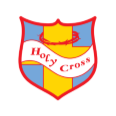 									24th June 2020Dear Parents and Carers, In the academic year 2020/21, Relationships Education and Health Education will become statutory in all primary schools in England.  This new subject will build on the non-statutory lessons we have previously taught in RSE.As a Catholic school, our mission is to support the spiritual, moral, social and cultural development of all of our pupils, rooted in the wisdom and teaching of the Church. The education of children in human sexuality is an important, precious and privileged responsibility.  The Church teaches us that this is very much a partnership with parents, in which parents are the ‘first educators’ of their children on these matters; ultimately, you confer on us the right to co-educate your children with you.We have been researching various programmes that are available and have decided to adopt Life to the Full by Ten Ten Resources. Ten Ten is an award-winning Catholic educational organisation that is well-respected and very experienced in this field of work.Life to the Full has been approved by our diocese.  Furthermore, Ten Ten have entered into a partnership with the Catholic Education Service and the Department for Education to provide training for teachers in Catholic schools on the subject of the new statutory curriculum. Therefore, we are confident that this programme is a very good fit for our school.Through their programme, Ten Ten understand the foundational role that parents have in educating and nurturing their children on these matters. Within the programme, they have built in resources which will not only keep you informed about what is being taught in school, but will also give you the opportunity to engage your children in discussion, activity and prayer. We would like to have your feedback on our approach, and particularly on the key decisions that we need to take regarding the teaching of certain topics.  To this end, we have opened a consultation period during which we welcome your feedback.  Attached  is a brief outline of what will be covered in both KS1 and KS2 and we would welcome any feedback or questions that you may have by Friday 3rd July 2020.  Any questions or feedback can be sent directly to the school office at schooloffice@holycross.wirral.sch.uk.  Mrs Brás will contact you directly to answer any of your questions and to discuss your feedback.  Outline of ProgramKey Stage One – that we are uniquely made by a loving God, that we have differences and similarities (including physical differences between boys and girls), key information about staying physically healthy, understanding feelings and emotions, including strong feelings such as anger, and the cycle of life from birth to old age.Lower Key Stage Two – understanding differences, respecting our bodies, puberty and changing bodies (recommended for Year 4+), strategies to support emotional wellbeing including practicing thankfulness, and the development of pupils understanding of life before birth.Upper Key Stage Two – appreciation of physical and emotional differences, a more complex understanding of physical changes in girl and boys bodies, body image, strong emotional feelings, the impact of the internet and social media on emotional well-being, a more nuanced and scientific understanding of life in the womb and how babies are made, and menstruation.Module Two: Created to Love OthersModule Two: Created to Love Others explores the individual’s relationship with others. Building on the understanding that we have been created out of love and for love, this unit explores how we take this calling into our family, friendships and relationships, and teaches strategies for developing heathy relationships and keeping safe.This religious understanding is then applied to real-world situations relevant to the age and stage of the children:Key Stage One – In the Unit  ‘Personal Relationships’, children are taught to identify the Special People in their lives who they love and can trust, how to cope with various social situations and dilemmas, and the importance of saying sorry and forgiveness within relationships. In the Unit ‘Keeping Safe’, we explore the risks of being online by incorporating the ‘Smartie the Penguin’ resources from Childnet, the difference between good and bad secrets, and teaching on physical boundaries (incorporating the PANTS resource the NSPCC).Lower Key Stage Two – The sessions here  help  children  to develop a more complex  appreciation  of  different  family structures and there are activities and strategies to help  them develop healthy relationships with family and friends;  here,  they are also taught simplified Cognitive Behavioral Therapy (CBT) techniques for managing thoughts, feelings and actions.Once again, for the ‘Keeping Safe’ unit, there are some excellent NSPCC resources, as well as teaching on bullying and abuse through a series of animated stories.Upper Key Stage Two – The sessions for UKS2 in the ‘Personal Relationships’ module aim to equip children with strategies for more complex experiences of relationships and conflict; this includes sessions that help children to identify and understand how to respond to spoken and unspoken pressure, the concept of consent and some practical demonstrations of this, and further teaching on how our thoughts and feelings have an impact on how we act.Module Three: Created to Live in CommunityFinally, Module Three: Created to Live in Community explores the individual’s relationship with the wider world.  Here we explore how human beings are relational by nature and are called to love others in the wider community through service, through dialogue and through working for the Common Good.In the first Unit, Religious Understanding, the story sessions help children to develop a concept of the Trinity.In subsequent sessions, we apply this religious understanding to real-world situations, such as the community we live in, and through exploring the work of charities which work for the Common Good.Yours sincerely Mrs Clare Higgins Headteacher